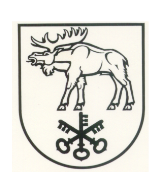 LAZDIJŲ RAJONO SAVIVALDYBĖS TARYBASPRENDIMASDĖL LĖŠŲ SKYRIMO2016 m. rugsėjo 6 d. Nr. 34-660LazdijaiVadovaudamasi Lietuvos Respublikos vietos savivaldos įstatymo 16 straipsnio 2 dalies 17 punktu, Lazdijų rajono savivaldybės neformaliojo vaikų švietimo lėšų skyrimo ir naudojimo tvarkos aprašo, patvirtinto Lazdijų rajono savivaldybės tarybos 2016 m. sausio 29 d. sprendimu Nr. 5TS-315 „Dėl Lazdijų rajono savivaldybės neformaliojo vaikų švietimo lėšų skyrimo ir naudojimo tvarkos aprašo tvirtinimo“, 5 ir 11 punktais bei atsižvelgdama į Lazdijų rajono savivaldybės neformaliojo vaikų švietimo teikėjų ir jų programų, atitinkančių reikalavimus, sąrašus, patvirtintus Lazdijų rajono savivaldybės administracijos direktoriaus 2016 m. vasario 12 d. įsakymo Nr. 10V-122 „Dėl Lazdijų rajono savivaldybės neformaliojo vaikų švietimo teikėjų ir jų programų atitikties reikalavimams patvirtinimo“ 1 punktu ir Lazdijų rajono savivaldybės administracijos direktoriaus 2016 m. rugpjūčio 19 d. įsakymo Nr. 10V-662 „Dėl Lazdijų rajono savivaldybės neformaliojo vaikų švietimo teikėjų ir jų programų atitikties reikalavimams patvirtinimo“ 1 punktu, Lazdijų rajono savivaldybės taryba nusprendžia:1. Skirti lėšų iš Lazdijų rajono savivaldybės biudžeto Lazdijų rajono savivaldybės neformaliojo vaikų švietimo teikėjų programoms finansuoti pagal priedą.2. Pripažinti netekusiu galios Lazdijų rajono savivaldybės tarybos 2016 m. vasario 19 d. sprendimą Nr. 5TS-375 „Dėl lėšų skyrimo“.3. Nustatyti, kad šis sprendimas gali būti skundžiamas Lietuvos Respublikos administracinių bylų teisenos įstatymo nustatyta tvarka ir terminais.Savivaldybės meras                                                                               	 ParengėAuksė Stirbienė2016-08-29Lazdijų rajono savivaldybės tarybos2016 m.                     d. sprendimo Nr. priedas LAZDIJŲ RAJONO SAVIVALDYBĖS NEFORMALIOJO VAIKŲ ŠVIETIMO TEIKĖJŲ FINANSUOJAMŲ PROGRAMŲ SĄRAŠAS____________________________________LAZDIJŲ RAJONO SAVIVALDYBĖS TARYBOS SPRENDIMO„DĖL LĖŠŲ SKYRIMO“ PROJEKTOAIŠKINAMASIS RAŠTAS2016 m. rugpjūčio 29 d.Lazdijų rajono savivaldybės tarybos sprendimo „Dėl lėšų skyrimo“ projektas parengtas vadovaujantis Lietuvos Respublikos vietos savivaldos įstatymo 16 straipsnio 2 dalies 17 punktu, Lazdijų rajono savivaldybės neformaliojo vaikų švietimo lėšų skyrimo ir naudojimo tvarkos aprašo, patvirtinto Lazdijų rajono savivaldybės tarybos 2016 m. sausio 29 d. sprendimu Nr. 5TS-315 „Dėl Lazdijų rajono savivaldybės neformaliojo vaikų švietimo lėšų skyrimo ir naudojimo tvarkos aprašo tvirtinimo“, 5 ir 11 punktais bei atsižvelgdama į Lazdijų rajono savivaldybės neformaliojo vaikų švietimo teikėjų ir jų programų, atitinkančių reikalavimus, sąrašus, patvirtintus Lazdijų rajono savivaldybės administracijos direktoriaus 2016 m. vasario 12 d. įsakymo Nr. 10V-122 „Dėl Lazdijų rajono savivaldybės neformaliojo vaikų švietimo teikėjų ir jų programų atitikties reikalavimams patvirtinimo“ 1 punktu ir Lazdijų rajono savivaldybės administracijos direktoriaus 2016 m. rugpjūčio 19 d. įsakymo Nr. 10V-662 „Dėl Lazdijų rajono savivaldybės neformaliojo vaikų švietimo teikėjų ir jų programų atitikties reikalavimams patvirtinimo“ 1 punktu.Šio sprendimo projekto tikslas – skirti lėšų iš savivaldybės biudžeto (iš Europos Sąjungos finansinės paramos ir bendrojo finansavimo lėšų) NVŠ mokinio krepšeliui finansuoti Lazdijų rajono savivaldybės neformaliojo vaikų švietimo programoms vykdyti. Lazdijų rajono savivaldybei skirta paslaugoms 32731,81 eurų 4 mėnesiams.Siekiant sudaryti geresnes sąlygas mokyklinio amžiaus vaikų užimtumui, socializacijai ir gebėjimų plėtotei, neformaliajam vaikų švietimui (NVŠ) skiriamas dalinis finansavimas-krepšelis – iki 15 eurų per mėnesį. NVŠ lėšomis NVŠ programas įgyvendinti gali visi neformaliojo vaikų švietimo teikėjai, išskyrus mokyklas, teikiančias bendrąjį ugdymą, atitinkantys Švietimo ir mokslo ministerijos bei Lazdijų rajono savivaldybės tarybos nustatytus reikalavimus. NVŠ krepšelio lėšomis finansuojama viena vaiko pasirinkta programa. Neformaliojo vaikų švietimo teikėjai patikslino būrelius lankančių vaikų sąrašus Mokinių registre. Norą dalyvauti neformaliojo vaikų švietimo programose pareiškė 696 vaikai 29 programose. Atsižvelgiant į gautas lėšas ir užsiregistravusių vaikų skaičių, mūsų savivaldybėje, vadovaujantis Lazdijų rajono savivaldybės neformaliojo vaikų švietimo lėšų skyrimo ir naudojimo tvarkos aprašo, patvirtinto Lazdijų rajono savivaldybės tarybos 2016 m. sausio 29 d. sprendimu Nr. 5TS-315 „Dėl Lazdijų rajono savivaldybės neformaliojo vaikų švietimo lėšų skyrimo ir naudojimo tvarkos aprašo tvirtinimo“ 8 punktu, 1 vaikui mėnesiui tenka 11,75 eurų, šiuo Lazdijų rajono savivaldybės tarybos sprendimo projektu finansavimas skirtas 4 mėnesiams (rugsėjo mėn.– gruodžio mėn.).Kokių pozityvių rezultatų laukiama – pagerės mokinių popamokinis užimtumas, bus sudarytos geresnes sąlygos mokyklinio amžiaus vaikų užimtumui, socializacijai ir gebėjimų plėtotei.Galimos neigiamos pasekmės priėmus projektą, kokių priemonių reikėtų imtis, kad tokių pasekmių būtų išvengta – priėmus šį Lazdijų rajono savivaldybės tarybos sprendimą, neigiamų pasekmių nenumatoma.Kokie šios srities aktai tebegalioja ir kokius galiojančius aktus būtina pakeisti ar panaikinti, priėmus teikiamą projektą – priėmus šį Lazdijų rajono savivaldybės tarybos sprendimą, galiojančių teisės aktų pakeisti ar panaikinti nereikės.Rengiant projektą gauti specialistų vertinimai ir išvados – dėl sprendimo projekto pastabų ir pasiūlymų negauta.Sprendimo projektą parengė Lazdijų rajono savivaldybės administracijos Švietimo, kultūros ir sporto skyriaus vyr. specialistė Auksė Stirbienė.Vyr. specialistė 					Auksė StirbienėEil. Nr.Neformaliojo vaikų švietimo programos teikėjasProgramos pavadinimasKTPRR kodasMokinių skaičiusGrupių skaičiusSuma (Eur)1.Lazdijų meno mokyklaSuvaidinkime muziką1220001051411081,001.Lazdijų meno mokyklaMeno studija – spalvų paletė199900058911081,002.Viešoji įstaiga Lazdijų sporto centrasStipruoliai1205001711112632,002.Viešoji įstaiga Lazdijų sporto centrasJudėk muzikos ritmu1205001684532632,003.Viešoji įstaigaLazdijų kultūros centrasFolklorinių ir lietuvių liaudies šokių mokymas1213000091319306,003.Viešoji įstaigaLazdijų kultūros centrasFolkloriniai šokiai-linksmai rateliu1203000371219306,003.Viešoji įstaigaLazdijų kultūros centrasKeramikos būrelis „Molinukas“1202000311319306,003.Viešoji įstaigaLazdijų kultūros centrasPramoginių – sportinių šokių mokymas1203000153349306,003.Viešoji įstaigaLazdijų kultūros centrasPažinkime senolių gyvenimą per folklorinį šokį ir žaidimus1213000051519306,003.Viešoji įstaigaLazdijų kultūros centrasFolkloriniai šokiai ir rateliai1213000112019306,003.Viešoji įstaigaLazdijų kultūros centrasDailės terapija1202003781319306,003.Viešoji įstaigaLazdijų kultūros centrasŠiuolaikinis šokis120300017719306,003.Viešoji įstaigaLazdijų kultūros centrasMedijų sklaida-pažintinis kinas1212000461719306,003.Viešoji įstaigaLazdijų kultūros centrasAtskleisk savąjį Aš piešdamas ir tapydamas120200017719306,003.Viešoji įstaigaLazdijų kultūros centrasTeatras gyvenime ir gyvenimas teatre1204000153149306,003.Viešoji įstaigaLazdijų kultūros centrasEtninės kultūros būrelis „Bitelė“1213000081719306,004. Sveikos gyvensenos klubas „Mens sana in corpore sano“ Plaukimas – sveikatos šaltinis1205008403721739,005.Lietuvos šaulių sąjunga Lietuvos šaulių sąjungos Lazdijų rajono jaunųjų šaulių ugdymo programa12150001714576815,006.Vytautas Norušis (laisvasis mokytojas) Tobulėk ir būk stiprus120500275111517,007.Roma Juškauskienė (laisvasis mokytojas) Pažink save ir pasaulį per žodį, teatrą, fizinį aktyvumą1220004883312350,007.Roma Juškauskienė (laisvasis mokytojas) Domėkis, žaisk, judėk, tobulėk1220004891712350,008.Artūras Mačionis (laisvasis mokytojas) Tinklinis1205002061412256,008.Artūras Mačionis (laisvasis mokytojas) Judrieji žaidimai1205002081712256,008.Artūras Mačionis (laisvasis mokytojas) Gatvės gimnastika1220001771712256,009.Laima Stankevičienė (laisvasis mokytojas) Kurdamas auginu save121100088181846,0010.Drąsutis Targauskas (laisvasis mokytojas) Vaikų futbolo treniruotės1205001852221034,0011.Teisutis Targauskas(laisvasis mokytojas)Krepšinio būrelis120501013131611,0012.Nerijus Šidlauskas(laisvasis mokytojas)Futbolo paslaptys1205006995232444,0013. Asta Bagdonienė (laisvasis mokytojas)Mus vienija sportas1205011832311081,00Iš viso:Iš viso:Iš viso:Iš viso:696 vaikai696 vaikai32712,00 